Publicado en Madrid el 27/03/2024 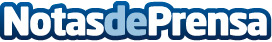 Trust presenta los nuevos auriculares intraaurales YaviTrust ha lanzado los nuevos Yavi, unos auriculares intraaurales ENC con tecnología BluetoothDatos de contacto:Ziran ComunicaciónZiran Comunicación654987321Nota de prensa publicada en: https://www.notasdeprensa.es/trust-presenta-los-nuevos-auriculares Categorias: Imágen y sonido Hardware Consumo Dispositivos móviles Innovación Tecnológica http://www.notasdeprensa.es